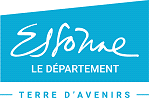 OBJECTIFSLe développement de l’offre d’hébergements touristiques est un des enjeux forts pour le Département de l’Essonne. Le schéma départemental de développement du tourisme 2018-2021 souligne la nécessité de structurer et de qualifier l’offre essonnienne afin d’accompagner les hébergeurs vers une montée en gamme et le développement de services adaptés, de favoriser la diversification des hébergements et de soutenir les initiatives originales et différenciantes, et d’intégrer la notion de tourisme durable dans les projets de développement d’hébergement touristique.MODALITES D’OBTENTION DE LA SUBVENTIONL’aide à la création ou rénovation :est conditionnée par l’obtention d’un label touristique quel qu’il soit (Gîtes de France, Bienvenue à la Ferme, Qualité Tourisme, Accueil Vélo, Tourisme & Handicap, etc.),intègre des bonifications d’intégration dans la stratégie touristique départementale (clientèles), de cohérence du positionnement au regard de l’offre touristique locale et intercommunale (chaîne de services et activités connexes complétant un produit touristique),s’élève à 25% du montant des travaux TTC ou 50% du montant des matériaux et de la main d’œuvre (sur la base du SMIC horaire en l’absence de bulletins de salaire) lorsque les travaux sont réalisés par le propriétaire,est plafonnée selon le tableau ci-dessous pour deux projets par propriétaire et par an et pour 5 chambres d’hôtes maximum.La subvention se décompose comme suit :une aide de base dont le montant est fonction du type d’hébergement,une bonification dont l’évaluation de montant repose sur cinq grands critères : confort et qualité générale – écologie – insolite – services et équipements – intégration touristique.Confort et qualité généraleDans un souci de qualification de nos hébergements touristiques essonniens et afin de favoriser la diversification des gammes proposées dans le département, un regard particulier sera porté sur la labellisation, le classement des hébergements et sur les services proposés, gages d’une offre qualifiée et tournée vers le développement touristique.L’évaluation reposera sur les critères du label (épis Gîtes de France ou Citybreak) ou classement (uniquement pour les gîtes et meublés de tourisme) que le propriétaire entend obtenir. Le montant de la bonification sur le confort et la qualité générale sera donc déterminé comme suit :EcologieAfin d’adopter pleinement l’idée d’une destination touristique de nature, le Conseil départemental souhaite apporter un soutien particulier aux projets éco-responsables privilégiant des installations écologiques et des services éco-touristiques.L’évaluation portera sur l’obtention de l’écolabel européen ou du label Ecogîte Gîtes de France ; ou sur le respect de plusieurs critères établis ci-dessous :Prêt de vélos : nombre de vélos en rapport avec la capacité de l’hébergementEau : au minimum 2 systèmes de récupération/économies d’eauConstruction et/ou isolation durables : matériaux durables, menuiseries durables, etc.Panneaux solairesAutre énergie renouvelableHabitat faune/floreInsolite & Services et équipementsL’un des objectifs de la politique touristique départementale est le développement d’une offre différenciante se caractérisant tant par son caractère insolite que par le niveau de services et la qualité des équipements proposés.Intégration touristiqueAfin de favoriser l’intégration du projet dans l’offre touristique essonnienne et de garantir sa valorisation, une attention particulière sera portée sur les activités annexes proposées, les informations relayées et la qualité paysagère et architecturale du projet.RAPPEL : La bonification ne pourra pas excéder le montant total de 2 500 € pour une chambre d’hôtes et de 8 000 € pour un gîte/meublé ou gîte de groupes, et ce malgré une offre d’hébergement répondant favorablement à tous les critères ci-dessus détaillés.DESCRIPTION DU PROJET D’HEBERGEMENTLE PROJETLE BUDGET PREVISIONNELPIECES A JOINDRE A VOTRE DEMANDEPOUR TOUS :Le présent dossier dûment complété Une présentation détaillée du projet et des motivationsUne attestation d’engagement pour une labellisation (ex : la Charte « Gîtes de France » signée en 2 exemplaires, engagement pour obtenir la marque Accueil Vélo, la marque Tourisme et Handicap, …)Le Relevé d’Identité Bancaire ou Postal ACTIF Les plans de situation et de masseLes plans des travaux : état actuel + état projeté (la surface au sol, la surface habitable, les ouvertures, l’aménagement intérieur, la capacité en nombre de lits, etc.)Les plans de coupe longitudinale et transversaleLa description des matériaux qui seront utilisésDes photographies du bâtiment et de l’ensemble de la propriétéLes devis détaillés des travaux (matériaux et/ou entreprises)Une copie du titre de propriétéA la fin des travaux, un certificat de conformité aux normes EDF/GDF de l’installation électrique et gazPour les bâtiments construits avant 1949, un constat des risques d’exposition au plombPOUR LES PARTICULIERS :Une attestation d’autofinancement ou une copie de l’accord du prêt bancaireUne attestation de récupération ou de non-récupération de la TVA sur les travauxUne attestation déclarant si les travaux sont effectuées par le propriétaire lui-même (préciser le nombre d’heures)POUR LES COLLECTIVITES, LES EPCI :Les délibérations en conseil municipal ou communautaire afférentes au projet.ATTENTION : les travaux ne doivent pas débuter avant l’attribution de la subvention.RECAPITULATIF DE LA PROCEDURE A SUIVRERenseignez votre dossier dans son ensemble (de préférence au format numérique) et réunissez les pièces jointes nécessaires.Envoyez votre dossier de candidature :Pour les associations et les personnes physiques : ► Soit par mail à l’adresse suivante : geu-asso@cd-essonne.frSi vous choisissez ce mode d’envoi :N’utilisez pas d’espace de stockage (vos dossiers ne seront pas récupérés).Compressez au maximum vos documents afin de les envoyer en un minimum de mail.Inscrivez dans l’objet de votre mail, l’intitulé : HEBERGEMENT TOURISTIQUE + NOM PROPRIETAIRE► Soit par courrier à l’attention de : Monsieur le Président du Conseil départemental de l’Essonne
Direction de la citoyenneté, de la jeunesse et de la vie associative
Service instruction et suivi de l’activité
Hôtel du Département, Boulevard de France
91012 EVRY-COURCOURONNES CEDEXPour les collectivités et les EPCI :► Soit par mail à l’adresse suivante : geu-collectivite@cd-essonne.frSi vous choisissez ce mode d’envoi :N’utilisez pas d’espace de stockage (vos dossiers ne seront pas récupérés).Compressez au maximum vos documents afin de les envoyer en un minimum de mail.Inscrivez dans l’objet de votre mail, l’intitulé : HEBERGEMENT TOURISTIQUE + NOM PROPRIETAIRE► Soit par courrier à l’attention de : Monsieur le Président du Conseil départemental de l’Essonne
Direction de l’animation territoriale, de l’attractivité et des contrats
Secteur appui mutualisé
Hôtel du Département, Boulevard de France
91012 EVRY-COURCOURONNES CEDEXAttention, utilisez un seul et unique mode d’envoi.Des demandes d’informations complémentaires pourront être formulées par les instructeurs du dossier.Chambre d’hôtesGîte et meublé(1 à 10 lits)Gîte de groupes(+ de 10 lits)Montant de l’aide de base2 000 €6 000 €8 000 €Montant plafond de l’aide complémentaire selon bonifications Jusqu’à 2 500 €Jusqu’à8 000 €Jusqu’à8 000 €Chambre d’hôtesGîte ou meubléGîte de groupes1 épi / Citybreak Confort 1 / 1 étoile 200 € 500 € 700 €2 épis / Citybreak Confort 2 / 2 étoiles 500 €1 500 € 2 000 €3 épis / Citybreak Confort 3 / 3 étoiles 1 000 € 3 000 € 3 500 €4 épis / Citybreak Premium / 4 étoiles 1 250 € 3 750 € 4 250 €5 épis / Citybreak Luxury / 5 étoiles 1 500 € 4 500 € 5 000 €Chambre d’hôtesGîte ou meubléGîte de groupesObtention d’un des deux labels  1 000 € 3 000 € 3 500 €Respect de trois critères  500 €1 000 € 1 500 €Respect de quatre critères et plus  1 000 € 3 000 € 3 500 €Chambre d’hôtesGîte ou meubléGîte de groupesInsolite- Classement « Insolite » Gites de France OU- Projet de cabane, roulotte, yourte, bulle, … 1 000 € 2 000 € 3 000 €Services & équipements Exemples :- Jacuzzi/bien être, salle de bain aménagée avec un équipement significatif de bien-être, etc.- Equipement de sport sur place : vélo d’appartement, terrain de jeux, etc. 500 €1 000 € 1 000 €Obtention du label Accueil Vélo500 €1 000 €1 000 €Obtention du label Tourisme & Handicap750 €1 500 €2 000 €Chambre d’hôtesGîte ou meubléGîte de groupesDiffusion de documents touristiques 250 € 250 € 250 €Intégration de produits locaux dans l’offre 250 €250 € 250 €Initiation / ateliers-découvertes (jardin, artisanat, etc.)750 €1 000 €1 000 €Intégration paysagère et qualité architecturale750 €2 000 €3 000 €NATURE DU PROJETCréation ou rénovation, type d’hébergementPOURQUOI ?Motivations du porteur de projetQUOI ?
Description détaillée du projetCapacitéClassement et/ou labellisation visésType de travauxAménagements envisagésQUI ? Clientèles cibléesOÙ ? 
Situation géographiqueQUAND ?
Date de mise en œuvre et calendrier prévisionnel DEPENSESDEPENSESRECETTESRECETTESNATUREMontantNATUREMontantTOTALTOTALPour être recevable, votre demande de subvention doit impérativement être accompagnée des pièces suivantes ; si tel n’est pas le cas, la demande ne sera pas instruiteRGPDLes données à caractère personnel sont collectées par les Guichets d’Entrée Unique (GEU) de la Direction de la citoyenneté, de la jeunesse et de la vie associative (DCJVA), et de la Direction de l’Animation Territoriale, d’attractivité et des contrats (DATAC) dans le but de traiter les demandes de subventions et d’appels à projets formulées par des associations, EPCI et collectivités.Les coordonnées des responsables des structures peuvent également être utilisées, sur la base de leur consentement, pour leur envoyer par e-mail ou courriel des informations d’actualité du Département.Le responsable de traitement est le Conseil Départemental de l’Essonne.En tant que responsable de la structure, acceptez-vous que le Département de l’Essonne traite vos données personnelles (identité et coordonnées)  pourrecevoir par e-mail ou courrier les informations d’actualité du Département ? Oui   NonEn cas de refus, vous ne recevrez pas les lettres d’actualité du DépartementConformément au chapitre III du RGPD et au chapitre II du Titre II de la Loi « Informatique et Libertés » réécrite, vous disposez de droits concernant le traitement de vos données. Pour en savoir plus sur la gestion de vos données et de vos droits, le Département vous invite à consulter les mentions d’information complémentaires via son site internet, rubrique « Traitement des données » (http://www.essonne.fr/).Date :                                            Signature du responsable : RÈGLEMENT DE LA COMMUNICATIONLe demandeur d’une subvention ou d’un prix auprès du Département de l’Essonne s'engage : ARTICLE 1 : Appui moral et financier A faire mention de l'appui moral et financier du Département dans toute publicité, document et communiqué à paraître dans la presse écrite, radio, télévisée ou sur Internet. Le logo du Département est disponible en suivant ce lien : http://www.essonne.fr/outils/logos/ARTICLE 2 : Logo et matériel de communication du Département A faire paraître le logo du Département de l'Essonne sur les affiches, flyers, bandeaux, billetterie, invitations, site Internet…Le matériel de communication devra impérativement figurer sur les lieux de manifestations sportives subventionnées par le Département. ARTICLE 3 : Autorisation de publicationA s’assurer auprès des participants qu’ils ont remplis un formulaire d’autorisation de publication (droits à l’image)ARTICLE 4 : Litiges Le Département se réserve le droit de réclamer les sommes versées si les conditions précitées ne sont pas respectées.